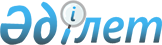 Степногорск қалалық мәслихатының 2022 жылғы 22 желтоқсандағы № 7С-22/2 "2023-2025 жылдарға арналған қала бюджеті туралы" шешіміне өзгерістер енгізу туралыАқмола облысы Степногорск қалалық мәслихатының 2023 жылғы 29 қарашадағы № 8С-8/2 шешімі
      Степногорск қалалық мәслихаты ШЕШТІ:
      1. Степногорск қалалық мәслихатының "2023-2025 жылдарға арналған қала бюджеті туралы" 2022 жылғы 22 желтоқсандағы № 7С-22/2 шешіміне келесі өзгерістер енгізілсін:
      1-тармақ жаңа редакцияда жазылсын:
      "1. 2023-2025 жылдарға арналған қала бюджеті тиісінше 1, 2, 3-қосымшаларға сәйкес, соның ішінде 2023 жылға келесі көлемдерде бекітілсін:
      1) кірістер – 13 527 065 мың теңге, соның ішінде:
      салықтық түсімдер – 7 808 495,5 мың теңге;
      салықтық емес түсімдер – 44 796,5 мың теңге;
      негізгі капиталды сатудан түсетін түсімдер – 53 603 мың теңге;
      трансферттердің түсімдері – 5 620 170 мың теңге;
      2) шығындар – 13 972 463,2 мың теңге;
      3) таза бюджеттік кредиттеу – - 241 372,5 мың теңге, соның ішінде:
      бюджеттік кредиттер – 10 294 мың теңге;
      бюджеттік кредиттерді өтеу – 251 666,5 мың теңге;
      4) қаржы активтерімен операциялар бойынша сальдо – 16 069,7 мың теңге, соның ішінде:
      қаржы активтерін сатып алу – 16 069,7 мың теңге;
      мемлекеттің қаржы активтерін сатудан түсетін түсімдер – 0 мың теңге;
      5) бюджет тапшылығы (профициті) – - 220 095,4 мың теңге;
      6) бюджет тапшылығын қаржыландыру (профицитін пайдалану) – 220 095,4 мың теңге.";
      көрсетілген шешімнің 1-қосымша осы шешімнің қосымшаларына сәйкес жаңа редакцияда жазылсын.
      2. Осы шешім 2023 жылғы 1 қаңтардан бастап қолданысқа енгізіледі. 2023 жылға арналған қала бюджеті
					© 2012. Қазақстан Республикасы Әділет министрлігінің «Қазақстан Республикасының Заңнама және құқықтық ақпарат институты» ШЖҚ РМК
				
      Қалалық мәслихатың төрағасы

О.Жағыпаров
Степногорск қалалық
мәслихатының
2023 жылғы 29 қарашадағы
№ 8С-8/2 шешіміне
1-қосымшаСтепногорск қалалық
мәслихатының
2022 жылғы 22 желтоқсандағы
№ 7С-22/2 шешіміне
1-қосымша
Санаты
Санаты
Санаты
Санаты
сома
мың теңге
Сыныбы
Сыныбы
Сыныбы
сома
мың теңге
Кіші сыныбы
Кіші сыныбы
сома
мың теңге
Атауы
сома
мың теңге
1
2
3
4
5
I. КІРІСТЕР
13 527 065
1
Салықтық түсімдер
7 808 495,5
01
Табыс салығы
1 423 907,4 
1
Корпоративтік табыс салығы
1 111 301
2
Жеке табыс салығы
312 606,4
03
Әлеуметтік салық
4 129 801,9
1
Әлеуметтік салық
4 129 801,9
04
Меншікке салынатын салықтар
797 863,1
1
Мүлікке салынатын салықтар
569 066
3
Жер салығы
17 702
4
Көлiк құралдарына салынатын салық
211 092
5
Бірыңғай жер салығы 
3,1
05
Тауарларға, жұмыстарға және қызметтерге салынатын ішкі салықтар
1 371 183,1
2
Акциздер
1 243 249,2
3
Табиғи және басқа да ресурстарды пайдаланғаны үшін түсетін түсімдер
55 228
4
Кәсіпкерлік және кәсіби қызметті жүргізгені үшін алынатын алымдар
72 705,9
08
Заңдық маңызы бар әрекеттерді жасағаны және (немесе) оған уәкілеттігі бар мемлекеттік органдар немесе лауазымды адамдар құжаттар бергені үшін алынатын міндетті төлемдер
85 740
1
Мемлекеттік баж
85 740
2
Салықтық емес түсімдер
44 796,5
01
Мемлекеттік меншіктен түсетін кірістер
22 786,4
1
Мемлекеттік кәсіпорындардың таза кірісі бөлігінің түсімдері
1 799,4
5
Мемлекет меншігіндегі мүлікті жалға беруден түсетін кірістер
19 580
7
Мемлекеттік бюджеттен берілген кредиттер бойынша сыйақылар
1 366,7
9
Мемлекет меншігінен түсетін басқа да кірістер 
40,3
03
Мемлекеттік бюджеттен қаржыландырылатын мемлекеттік мекемелер ұйымдастыратын мемлекеттік сатып алуды өткізуден түсетін ақша түсімдері
1 166,4
1
Мемлекеттік бюджеттен қаржыландырылатын мемлекеттік мекемелер ұйымдастыратын мемлекеттік сатып алуды өткізуден түсетін ақша түсімдері
1 166,4
04
Мемлекеттік бюджеттен қаржыландырылатын, сондай-ақ Қазақстан Республикасы Ұлттық Банкінің бюджетінен (шығыстар сметасынан) ұсталатын және қаржыландырылатын мемлекеттік мекемелер салатын айыппұлдар, өсімпұлдар, санкциялар, өндіріп алулар
574,3
1
Мұнай секторы ұйымдарынан, Жәбірленушілерге өтемақы қорынан және Білім беру инфрақұрылымын қолдау қорынан түсетін түсімдерді қоспағанда, мемлекеттік бюджеттен қаржыландырылатын, сондай-ақ Қазақстан Республикасы Ұлттық Банкінің бюджетінен (шығыстар сметасынан) ұсталатын және қаржыландырылатын мемлекеттік мекемелер салатын айыппұлдар, өсімпұлдар, санкциялар, өндіріп алулар
574,3
06
Басқа да салықтық емес түсімдер
20 269,4
1
Басқа да салықтық емес түсімдер
20 269,4
3
Негізгі капиталды сатудан түсетін түсімдер
53 603
01
Мемлекеттік мекемелерге бекітілген мемлекеттік мүлікті сату
16 400
1
Мемлекеттік мекемелерге бекітілген мемлекеттік мүлікті сату
16 400
03
Жерді және материалдық емес активтерді сату
37 203
1
Жерді сату
25 000
2
Материалдық емес активтерді сату
12 203
4
Трансферттердің түсімдері 
5 620 170
01
Төмен тұрған мемлекеттiк басқару органдарынан трансферттер 
128,2
3
Аудандық маңызы бар қалалардың, ауылдардың, кенттердің, ауылдық округтардың бюджеттерінен трансферттер
128,2
02
Мемлекеттік басқарудың жоғары тұрған органдарынан түсетін трансферттер
5 620 041,8
2
Облыстық бюджеттен түсетін трансферттер
5 620 041,8
Функционалдық топ
Функционалдық топ
Функционалдық топ
Функционалдық топ
Функционалдық топ
сома
мың теңге
Кіші функция
Кіші функция
Кіші функция
Кіші функция
сома
мың теңге
Бюджеттік бағдарламалардың әкімшісі
Бюджеттік бағдарламалардың әкімшісі
Бюджеттік бағдарламалардың әкімшісі
сома
мың теңге
Бағдарлама
Бағдарлама
сома
мың теңге
Атауы
сома
мың теңге
1
2
3
4
5
6
II. ШЫҒЫНДАР
13 972 463,2
01
Жалпы сипаттағы мемлекеттiк қызметтер
2 296 304,4
1
Мемлекеттiк басқарудың жалпы функцияларын орындайтын өкiлдi, атқарушы және басқа органдар
589 894,1
112
Аудан (облыстық маңызы бар қала) мәслихатының аппараты
74 704,2
001
Аудан (облыстық маңызы бар қала) мәслихатының қызметін қамтамасыз ету жөніндегі қызметтер
51 699,3
003
Мемлекеттік органның күрделі шығыстары
21 219,4
005
Мәслихаттар депутаттары қызметінің тиімділігін арттыру
1 785,5
122
Аудан (облыстық маңызы бар қала) әкімінің аппараты
515 189,3
001
Аудан (облыстық маңызы бар қала) әкімінің қызметін қамтамасыз ету жөніндегі қызметтер
333 659,6
003
Мемлекеттік органның күрделі шығыстары
98 070,8
009
Ведомстволық бағыныстағы мемлекеттік мекемелер мен ұйымдардың күрделі шығыстары
1 391,4
113
Төменгі тұрған бюджеттерге берілетін нысаналы ағымдағы трансферттер
82 068,1
2
Қаржылық қызмет
30 706,7
459
Ауданның (облыстық маңызы бар қаланың) экономика және қаржы бөлімі
3 982,5
003
Салық салу мақсатында мүлікті бағалауды жүргізу
3 982,5
489
Ауданның (облыстық маңызы бар қаланың) мемлекеттік активтер және сатып алу бөлімі
26 724,2
001
Жергілікті деңгейде мемлекеттік активтер мен сатып алуды басқару саласындағы мемлекеттік саясатты іске асыру жөніндегі қызметтер
26 590,1
005
Жекешелендіру, коммуналдық меншікті басқару, жекешелендіруден кейінгі қызмет және осыған байланысты дауларды реттеу
134,1 
9
Жалпы сипаттағы өзге де мемлекеттiк қызметтер
1 675 703,6
459
Ауданның (облыстық маңызы бар қаланың) экономика және қаржы бөлімі
60 670,5
001
Ауданның (облыстық маңызы бар қаланың) экономикалық саясатын қалыптастыру мен дамыту, мемлекеттік жоспарлау, бюджеттік атқару және коммуналдық меншігін басқару саласындағы мемлекеттік саясатты іске асыру жөніндегі қызметтер
60 670,5
472
Ауданның (облыстық маңызы бар қаланың) құрылыс, сәулет және қала құрылысы бөлімі
4 275,1
040
Мемлекеттік органдар объектілерін дамыту
4 275,1
492
Ауданның (облыстық маңызы бар қаланың) тұрғын үй-коммуналдық шаруашылығы, жолаушылар көлігі, автомобиль жолдары және тұрғын үй инспекциясы бөлімі
1 610 758
001
Жергілікті деңгейде тұрғын үй-коммуналдық шаруашылық, жолаушылар көлігі, автомобиль жолдары және тұрғын үй инспекциясы саласындағы мемлекеттік саясатты іске асыру жөніндегі қызметтер
402 600,7
013
Мемлекеттік органның күрделі шығыстары
31 508,3
067
Ведомстволық бағыныстағы мемлекеттік мекемелер мен ұйымдардың күрделі шығыстары
69 835,5
113
Төменгі тұрған бюджеттерге берілетін нысаналы ағымдағы трансферттер
1 106 813,5
02
Қорғаныс
218 133,7
1
Әскери мұқтаждар
20 938,6
122
Аудан (облыстық маңызы бар қала) әкімінің аппараты
20 938,6
005
Жалпыға бірдей әскери міндетті атқару шеңберіндегі іс-шаралар
20 938,6
2
Төтенше жағдайлар жөнiндегi жұмыстарды ұйымдастыру
197 195,1
122
Аудан (облыстық маңызы бар қала) әкімінің аппараты
197 195,1
006
Аудан (облыстық маңызы бар қала) ауқымындағы төтенше жағдайлардың алдын алу және оларды жою
195 654,4
007
Аудандық (қалалық) ауқымдағы дала өрттерінің, сондай-ақ мемлекеттік өртке қарсы қызмет органдары құрылмаған елдi мекендерде өрттердің алдын алу және оларды сөндіру жөніндегі іс-шаралар
1 540,7
03
Қоғамдық тәртіп, қауіпсіздік, құқықтық, сот, қылмыстық-атқару қызметі
33 787,1
9
Қоғамдық тәртіп және қауіпсіздік саласындағы басқа да қызметтер
33 787,1
492
Ауданның (облыстық маңызы бар қаланың) тұрғын үй-коммуналдық шаруашылығы, жолаушылар көлігі, автомобиль жолдары және тұрғын үй инспекциясы бөлімі
33 787,1
021
Елдi мекендерде жол қозғалысы қауiпсiздiгін қамтамасыз ету
33 787,1
06
Әлеуметтiк көмек және әлеуметтiк қамсыздандыру
781 612
1
Әлеуметтiк қамсыздандыру
69 035
451
Ауданның (облыстық маңызы бар қаланың) жұмыспен қамту және әлеуметтік бағдарламалар бөлімі
69 035
005
Мемлекеттік атаулы әлеуметтік көмек
69 035
2
Әлеуметтiк көмек
505 121,2
451
Ауданның (облыстық маңызы бар қаланың) жұмыспен қамту және әлеуметтік бағдарламалар бөлімі
505 121,2
002
Жұмыспен қамту бағдарламасы
66 315,8
004
Ауылдық жерлерде тұратын денсаулық сақтау, білім беру, әлеуметтік қамтамасыз ету, мәдениет, спорт және ветеринар мамандарына отын сатып алуға Қазақстан Республикасының заңнамасына сәйкес әлеуметтік көмек көрсету
5 932
006
Тұрғын үйге көмек көрсету
4 000
007
Жергілікті өкілетті органдардың шешімі бойынша мұқтаж азаматтардың жекелеген топтарына әлеуметтік көмек
116 221,5
010
Үйден тәрбиеленіп оқытылатын мүгедек балаларды материалдық қамтамасыз ету
1466,5
014
Мұқтаж азаматтарға үйде әлеуметтiк көмек көрсету
150 896,9
017
Оңалтудың жеке бағдарламасына сәйкес мұқтаж мүгедектігі бар адамдарды протездік-ортопедиялық көмек, сурдотехникалық құралдар, тифлотехникалық құралдар, санаторий-курорттық емделу, мiндеттi гигиеналық құралдармен қамтамасыз ету, арнаулы жүрiп-тұру құралдары, жеке көмекшінің және есту бойынша мүгедектігі бар адамдарға қолмен көрсететiн тіл маманының қызметтері мен қамтамасыз ету
103469
023
Жұмыспен қамту орталықтарының қызметін қамтамасыз ету
38 500,1
027
Халықты әлеуметтік қорғау жөніндегі іс-шараларды іске асыру
18 319,4
9
Әлеуметтiк көмек және әлеуметтiк қамтамасыз ету салаларындағы өзге де қызметтер
207 455,8
451
Ауданның (облыстық маңызы бар қаланың) жұмыспен қамту 
және әлеуметтік бағдарламалар бөлімі
207 455,8
001
Жергілікті деңгейде халық үшін әлеуметтік бағдарламаларды жұмыспен қамтуды қамтамасыз етуді іске асыру саласындағы мемлекеттік саясатты іске асыру жөніндегі қызметтер
109 467,4
011
Жәрдемақыларды және басқа да әлеуметтік төлемдерді есептеу, төлеу мен жеткізу бойынша қызметтерге ақы төлеу
940,6
021
Мемлекеттік органның күрделі шығыстары
1 878,8 
050
Қазақстан Республикасында мүгедектердің құқықтарын қамтамасыз етуге және өмір сүру сапасын жақсарту
9 581
054
Үкіметтік емес ұйымдарда мемлекеттік әлеуметтік тапсырысты орналастыру
85 588
07
Тұрғын үй-коммуналдық шаруашылық
3 381 342,6
1
Тұрғын үй шаруашылығы
1 090 892,1
472
Ауданның (облыстық маңызы бар қаланың) құрылыс, сәулет және қала құрылысы бөлімі
977 156,6
003
Коммуналдық тұрғын үй қорының тұрғын үйін жобалау және (немесе) салу, реконструкциялау
606 243,6
004
Инженерлік-коммуникациялық инфрақұрылымды жобалау, дамыту және (немесе) жайластыру
54 113
098
Коммуналдық тұрғын үй қорының тұрғын үйлерін сатып алу
316 800
492
Ауданның (облыстық маңызы бар қаланың) тұрғын үй-коммуналдық шаруашылығы, жолаушылар көлігі, автомобиль жолдары және тұрғын үй инспекциясы бөлімі
113 735,5
003
Мемлекеттік тұрғын үй қорын сақтауды үйымдастыру
3 621,5
031
Кондоминиум объектілеріне техникалық паспорттар дайындау
60 000
098
Коммуналдық тұрғын үй қорының тұрғын үйлерін сатып алу
50 114
2
Коммуналдық шаруашылық
1 220 892,7
472
Ауданның (облыстық маңызы бар қаланың) құрылыс, сәулет және қала құрылысы бөлімі
3 365,1
006
Сумен жабдықтау және су бұру жүйесін дамыту
3 365,1
492
Ауданның (облыстық маңызы бар қаланың) тұрғын үй-коммуналдық шаруашылығы, жолаушылар көлігі, автомобиль жолдары және тұрғын үй инспекциясы бөлімі
1 217 527,6
012
Сумен жабдықтау және су бұру жүйесінің жұмыс істеуі
241 512,1
026
Ауданның (облыстық маңызы бар қаланың) коммуналдық меншігіндегі жылу желілерін пайдалануды ұйымдастыру
313 482
029
Сумен жабдықтау және су бұру жүйелерін дамыту
662 533,5
3
Елді мекендерді көркейту
1 069 557,8
492
Ауданның (облыстық маңызы бар қаланың) тұрғын үй-коммуналдық шаруашылығы, жолаушылар көлігі, автомобиль жолдары және тұрғын үй инспекциясы бөлімі
1 069 557,8
015
Елдi мекендердегі көшелердi жарықтандыру
89 674,4 
016
Елдi мекендердiң санитариясын қамтамасыз ету
139 949,3
017
Жерлеу орындарын ұстау және туыстары жоқ адамдарды жерлеу
5 151,3
018
Елдi мекендердi абаттандыру және көгалдандыру
834 782,8
08
Мәдениет, спорт, туризм және ақпараттық кеңістiк
1 347 805,2
1
Мәдениет саласындағы қызмет
640 229,3
457
Ауданның (облыстық маңызы бар қаланың) мәдениет, тілдерді дамыту, дене шынықтыру және спорт бөлімі
640 229,3
003
Мәдени-демалыс жұмысын қолдау
640 229,3
2
Спорт
278 076,5
457
Ауданның (облыстық маңызы бар қаланың) мәдениет, тілдерді дамыту, дене шынықтыру және спорт бөлімі
37 762
009
Аудандық (облыстық маңызы бар қалалық) деңгейде спорттық жарыстар өткiзу
21 536,6
010
Әртүрлi спорт түрлерi бойынша аудан (облыстық маңызы бар қала) құрама командаларының мүшелерiн дайындау және олардың облыстық спорт жарыстарына қатысуы
16 225,4
472
Ауданның (облыстық маңызы бар қаланың) құрылыс, сәулет және қала құрылысы бөлімі
240 314,5
008
Cпорт объектілерін дамыту
240 314,5
3
Ақпараттық кеңiстiк
192 694,5
456
Ауданның (облыстық маңызы бар қаланың) ішкі саясат бөлімі
23 622 
002
Мемлекеттік ақпараттық саясат жүргізу жөніндегі қызметтер
23 622
457
Ауданның (облыстық маңызы бар қаланың) мәдениет, тілдерді дамыту, дене шынықтыру және спорт бөлімі
169 072,5
006
Аудандық (қалалық) кiтапханалардың жұмыс iстеуi
152 006,2
007
Мемлекеттiк тiлдi және Қазақстан халқының басқа да тiлдерін дамыту
17 066,3
9
Мәдениет, спорт, туризм және ақпараттық кеңiстiктi ұйымдастыру жөнiндегi өзге де қызметтер
236 804,9
456
Ауданның (облыстық маңызы бар қаланың) ішкі саясат бөлімі
88 338,9
001
Жергілікті деңгейде ақпарат, мемлекеттілікті нығайту және азаматтардың әлеуметтік сенімділігін қалыптастыру саласында мемлекеттік саясатты іске асыру жөніндегі қызметтер
64 267,9
003
Жастар саясаты саласында іс-шараларды іске асыру
23 155
006
Мемлекеттік органның күрделі шығыстары
916
457
Ауданның (облыстық маңызы бар қаланың) мәдениет, тілдерді дамыту, дене шынықтыру және спорт бөлімі
148 466
001
Жергілікті деңгейде мәдениет, тілдерді дамыту, дене шынықтыру және спорт саласында мемлекеттік саясатты іске асыру жөніндегі қызметтер
45 812,5
014
Мемлекеттік органның күрделі шығыстары
542,3
032
Ведомстволық бағыныстағы мемлекеттік мекемелер мен ұйымдардың күрделі шығыстары
52 111,2
113
Төменгі тұрған бюджеттерге берілетін нысаналы ағымдағы трансферттер
50 000
10
Ауыл, су, орман, балық шаруашылығы, ерекше қорғалатын табиғи аумақтар, қоршаған ортаны және жануарлар дүниесін қорғау, жер қатынастары
77 389,4
1
Ауыл шаруашылығы
65 293,1
472
Ауданның (облыстық маңызы бар қаланың) құрылыс, сәулет және қала құрылысы бөлімі
50
010
Ауыл шаруашылығы объектілерін дамыту
50
477
Ауданның (облыстық маңызы бар қаланың) ауыл шаруашылығы мен жер қатынастары бөлімі
65 243,1
001
Жергілікті деңгейде ауыл шаруашылығы және жер қатынастары саласындағы мемлекеттік саясатты іске асыру жөніндегі қызметтер
64 537,5
003
Мемлекеттік органның күрделі шығыстары
705,6
6
Жер қатынастары
10 612
477
Ауданның (облыстық маңызы бар қаланың) ауыл шаруашылығы мен жер қатынастары бөлімі
10 612
010
Жердi аймақтарға бөлу жөнiндегi жұмыстарды ұйымдастыру
10 612
9
Ауыл, су, орман, балық шаруашылығы, қоршаған ортаны қорғау және жер қатынастары саласындағы басқа да қызметтер
1 484,3
459
Ауданның (облыстық маңызы бар қаланың) экономика және қаржы бөлімі
1 484,3
099
Мамандарға әлеуметтік қолдау көрсету жөніндегі шараларды іске асыру
1 484,3
11
Өнеркәсіп, сәулет, қала құрылысы және құрылыс қызметі
61 625,3
2
Сәулет, қала құрылысы және құрылыс қызметі
61 625,3
472
Ауданның (облыстық маңызы бар қаланың) құрылыс, сәулет және қала құрылысы бөлімі
61 625,3
001
Жергілікті деңгейде құрылыс, сәулет және қала құрылысы саласындағы мемлекеттік саясатты іске асыру жөніндегі қызметтер
52 827,7
013
Аудан аумағында қала құрылысын дамытудың кешенді схемаларын, аудандық (облыстық) маңызы бар қалалардың, кенттердің және өзге де ауылдық елді мекендердің бас жоспарларын әзірлеу
8 550
015
Мемлекеттік органның күрделі шығыстары
247,6
12
Көлiк және коммуникация
1 484 957,6
1
Автомобиль көлiгi
1 368 206,1
492
Ауданның (облыстық маңызы бар қаланың) тұрғын үй-коммуналдық шаруашылығы, жолаушылар көлігі, автомобиль жолдары және тұрғын үй инспекциясы бөлімі
1 368 206,1
020
Көлік инфрақұрылымын дамыту
13 600
023
Автомобиль жолдарының жұмыс істеуін қамтамасыз ету
225 565,2
045
Аудандық маңызы бар автомобиль жолдарын және елді-мекендердің көшелерін күрделі және орташа жөндеу
1 129 040,9
9
Көлiк және коммуникациялар саласындағы өзге де қызметтер
116 751,5
492
Ауданның (облыстық маңызы бар қаланың) тұрғын үй-коммуналдық шаруашылығы, жолаушылар көлігі, автомобиль жолдары және тұрғын үй инспекциясы бөлімі
116 751,5
037
Әлеуметтік маңызы бар қалалық (ауылдық), қала маңындағы және ауданішілік қатынастар бойынша жолаушылар тасымалдарын субсидиялау
116 751,5
13
Басқалар
1 107 080,8
3
Кәсiпкерлiк қызметтi қолдау және бәсекелестікті қорғау
46 792,8
469
Ауданның (облыстық маңызы бар қаланың) кәсіпкерлік бөлімі
46 792,8
001
Жергілікті деңгейде кәсіпкерлікті дамыту саласындағы мемлекеттік саясатты іске асыру жөніндегі қызметтер
46 792,8
9
Басқалар
1 060 288
459
Ауданның (облыстық маңызы бар қаланың) экономика және қаржы бөлімі
27 500
008
Жергілікті бюджеттік инвестициялық жобалардың техникалық-экономикалық негіздемелерін және мемлекеттік-жекешелік әріптестік жобалардың, оның ішінде концессиялық жобалардың конкурстық құжаттамаларын әзірлеу немесе түзету, сондай-ақ қажетті сараптамаларын жүргізу, мемлекеттік-жекешелік әріптестік жобаларды, оның ішінде концессиялық жобаларды консультациялық сүйемелдеу
27 500
472
Ауданның (облыстық маңызы бар қаланың) құрылыс, сәулет және қала құрылысы бөлімі
350 000
079
"Ауыл-Ел бесігі" жобасы шеңберінде ауылдық елді мекендердегі әлеуметтік және инженерлік инфрақұрылымдарды дамыту
350 000
492
Ауданның (облыстық маңызы бар қаланың) тұрғын үй-коммуналдық шаруашылығы, жолаушылар көлігі, автомобиль жолдары және тұрғын үй инспекциясы бөлімі
682 788
085
Шағын және моноқалаларда бюджеттік инвестициялық жобаларды іске асыру
682 788
14
Борышқа қызмет көрсету
44 839,7
1
Борышқа қызмет көрсету
44 839,7
459
Ауданның (облыстық маңызы бар қаланың) экономика және қаржы бөлімі
44 839,7
021
Жергілікті атқарушы органдардың облыстық бюджеттен қарыздар бойынша сыйақылар мен өзге де төлемдерді төлеу бойынша борышына қызмет көрсету
44 839,7
15
Трансферттер
3 137 585,4
1
Трансферттер
3 137 585,4
459
Ауданның (облыстық маңызы бар қаланың) экономика және қаржы бөлімі
3 137 585,4
006
Пайдаланылмаған (толық пайдаланылмаған) нысаналы трансферттерді қайтару
374,7
007
Бюджеттік алып коюлар
2 582 030
024
Заңнаманы өзгертуге байланысты жоғары тұрған бюджеттің шығындарын өтеуге төменгі тұрған бюджеттен ағымдағы нысаналы трансферттер
197 093
038
Субвенциялар
287 042
054
Қазақстан Республикасының Ұлттық қорынан берілетін нысаналы трансферт есебінен республикалық бюджеттен бөлінген пайдаланылмаған (түгел пайдаланылмаған) нысаналы трансферттердің сомасын қайтару
71 045,7
IІІ. Таза бюджеттік кредиттеу
- 241 372,5
Бюджеттік кредиттер
10 294
5
Бюджеттік кредиттерді өтеу
251 666,5
01
Бюджеттік кредиттерді өтеу
251 666,5
1
Мемлекеттік бюджеттен берілген бюджеттік кредиттерді өтеу
251 666,5
ІV. Қаржы активтерімен операциялар бойынша сальдо
16 069,7 
Қаржы активтерін сатып алу
16 069,7
6
Мемлекеттің қаржы активтерін сатудан түсетін түсімдер
0
V. Бюджет тапшылығы (профициті)
- 220 095,4
VI. Бюджет тапшылығын қаржыландыру (профицитін пайдалану)
220 095,4